TJ Tatran Střešovice, oddíl volejbalu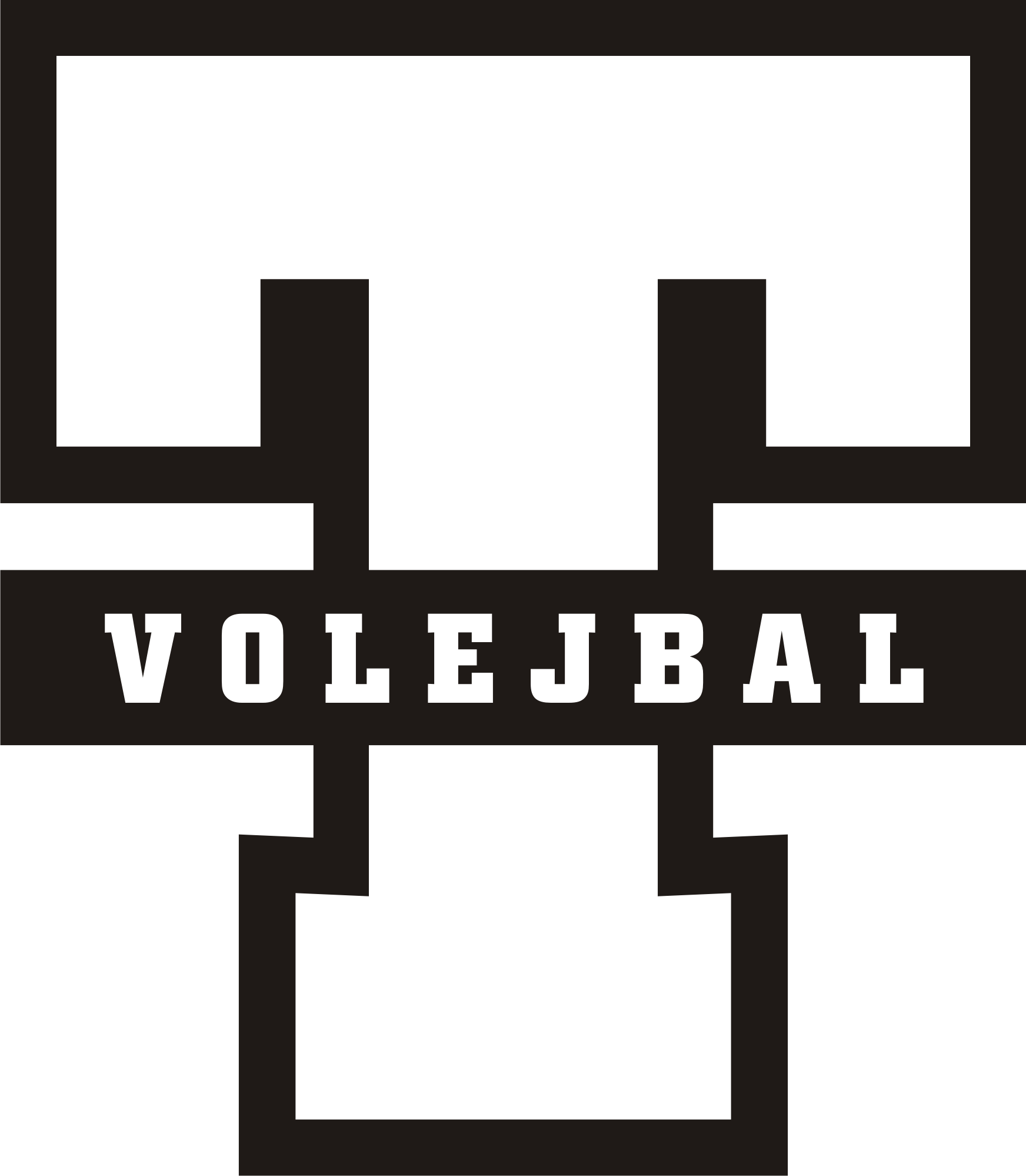 pořádáturnaj KADETEK A JUNIOREKO  TATRANSKÝ POHÁRTERMÍN		sobota 9.9.2017MÍSTO KONÁNÍ		SH Tatran Střešovice, 				Sibeliova 368, 162 00 Praha 6ZAHÁJENÍ			8:30 hVĚKOVÉ KATEGORIE	kadetky		1.7.2000 a mladší				juniorky		1.7.1998 a mladšíVKLAD			800,-Kč / družstvoPŘIHLÁŠKY		do 31.8.2017, 				Lenka Cuřínová,e-mail: l.curinova@gmail.com	Podle počtu přihlášených družstev bude upřesněn hrací systém a družstva obdrží propozice. Nabízíme možnost přespání v tělocvičně.		